MondayTuesdayWednesdayThursdayFriday1.  This week is National Story-telling Week. Today you can come to nursery dressed as your favourite story character. 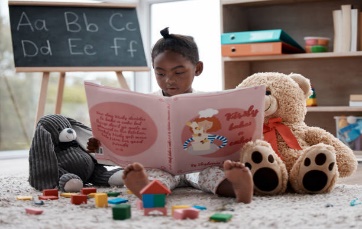 3.  Today is NSPCC Number Day. We will be learning all about our numbers today. 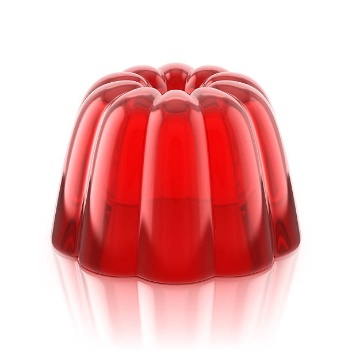 7.  Today we will be exploring a red and pink sensory jelly tray.8.  Today we will be using toilet roll to stamp hearts onto paper with paint. 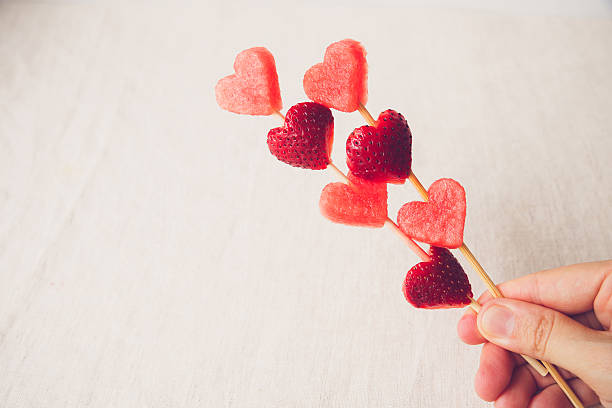 10.  Today we will be making fruit kebabs.13.  Today we will be making Valentine’s cards. 14.  Happy Valentines Day!  Today we will be creating heart crafts.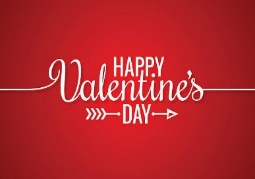 16.  Today we will be making jam tarts in cooking club. 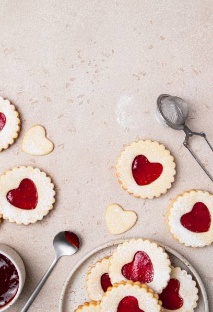 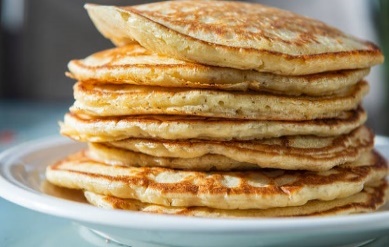 21.  Today is Shrove Tuesday (Pankcake Day).Today we will be making our own pancakes. 22. Today we will be roleplaying with cooking tools and exploring a cooking tuff tray. 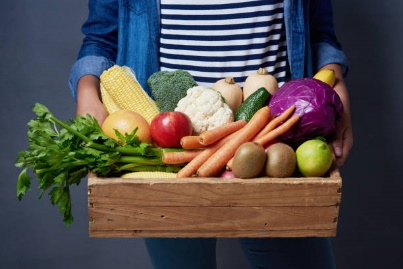 24. Today we will be learning about animals and their habitats. 27.  International Polar Bear Day! Today we will be making polar bear biscuits.       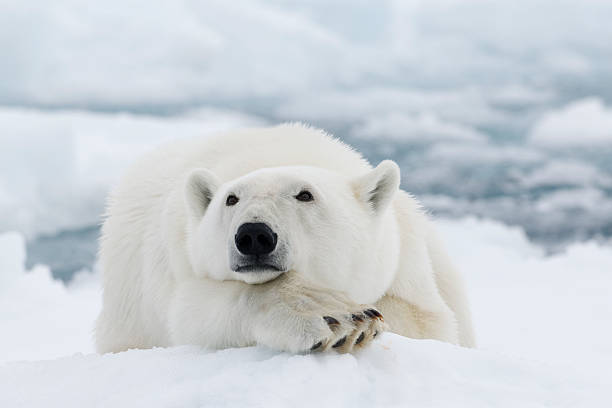 We hope you have enjoyed this month’s activities and events! Look out for next month’s calendar.We hope you have enjoyed this month’s activities and events! Look out for next month’s calendar.We hope you have enjoyed this month’s activities and events! Look out for next month’s calendar.